Publicado en Barcelona el 13/08/2021 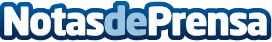 Schneider Electric lanza en España la herramienta EcoStruxure Specification, para IngenieríasEl software online EcoStruxure Specification ayuda las ingenierías a elaborar las memorias técnicas descriptivas de sus proyectos, de forma rápida, fácil y gratuitamente.
La herramienta permite seleccionar todo tipo de soluciones, desde media y baja tensión hasta su distribución finalDatos de contacto:Noelia Iglesias935228612Nota de prensa publicada en: https://www.notasdeprensa.es/schneider-electric-lanza-en-espana-la Categorias: Nacional Programación Software Otros Servicios Otras Industrias http://www.notasdeprensa.es